Publicado en Cancún, Quintana Roo el 01/10/2019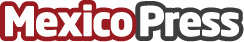 Empresas mexicanas contra el maltrato animalMuchas empresas mexicanas se han sumado a la tendencia global por el bienestar de los animales, pero algunas se resisten a crear políticas en contra de una de las prácticas que causa más sufrimiento a los animales: las jaulasDatos de contacto:Dulce RamírezDirectora Ejecutiva Igualdad Animal México013338264599Nota de prensa publicada en: https://www.mexicopress.com.mx/empresas-mexicanas-contra-el-maltrato-animal Categorías: Ecología Industria Alimentaria Quintana Roo http://www.mexicopress.com.mx